 OTIS A. MASON ELEMENTARY SCHOOL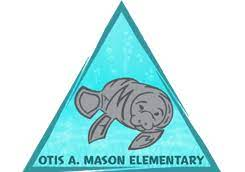 School Advisory Council AgendaDecember 14th 2023 3:30-4:45Call to Order* 3:30 Guest Speaker- Pastor Jeff Gatlin 3:30-3:50 Review/Approval of Previous November 16th Minutes* 3:50-3:52Financial Report- Kim Edwards 3:52-3:55 SAC Fund Request- ESE Pre-K 3:55-4:10 SAC Fund Request- Media Specialist 4:10-4:25SAC Recognition of Funds Results 4:25-4:30  Principal Updates 4:30-4:45Federal Grants Funded12 laptops for schoolPlanetarium StarLab for 5th gradeFf Meeting Adjourned  4:45                                               Upcoming School Events:                                                                                                                   December 19th -Art Show                                                                                                                    December 22nd Winter Break- January 8th (Students Return)                                                                                                                   January 15th Martin Luther King Jr. Holiday No School                                                                                                                    January 18th January SAC Meeting 